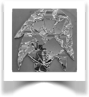 ARTISAMENPraktijk voor Vaktherapie beeldend
BEHANDELOVEREENKOMST
Gegevens therapeut:                                                                                     Naam therapeut: Rita de WitBeroepsvereniging: Federatie voor Vaktherapeutische Beroepen (FVB)Adres: Gondel 27-09	Postcode en plaats: 8243CP  LelystadTelefoon: 0624447923KvK nummer 71069267E-mail: ritadewit@artisamen.nlWebsite: www.artisamen.nlGegevens cliënt:Naam…………………………………………………………………………………………………………………………M/V*Adres: ……………………………………………………………………………………………………………………………Postcode en plaats: ………………………………………………………………………………………………………Geboortedatum: ……………………………………………………………………………………………………………Email: ……………………………………………………………………………………………………………………………*=doorhalen wat niet van toepassing isHulpvraag cliënt………………………………………………………………………………………………………………………………………….………………………………………………………………………………………………………………………………………….………………………………………………………………………………………………………………………………………….………………………………………………………………………………………………………………………………………….………………………………………………………………………………………………………………………………………….………………………………………………………………………………………………………………………………………….………………………………………………………………………………………………………………………………………….………………………………………………………………………………………………………………………………………….………………………………………………………………………………………………………………………………………….Doelstelling therapie: ………………………………………………………………………………………………………………………………………….………………………………………………………………………………………………………………………………………….………………………………………………………………………………………………………………………………………….………………………………………………………………………………………………………………………………………….………………………………………………………………………………………………………………………………………….………………………………………………………………………………………………………………………………………….………………………………………………………………………………………………………………………………………….………………………………………………………………………………………………………………………………………….De cliënt verklaart de informatie over de komende therapie te hebben gehoord en begrepen en de volgende informatie te hebben gelezen en hiermee akkoord te gaan; 	* Een sessie/evaluatiegesprek duurt 60 minuten.	* De cliënt stelt het wel/niet op prijs dat er, indien nodig informatie 			bij de huisarts/specialist wordt ingewonnen.*=doorhalen wat niet van toepassing is
TarievenKennismakingsgesprek:					gratisIntakegesprek:						€.Een sessie beeldende therapie:				€.Evaluatiegesprek:						€.Betalingsvoorwaarden		* De cliënt verplicht zich de betaling per sessie beeldende therapie en het 		evaluatiegesprek contant of per overschrijving vooraf aan de 				therapeut te voldoen. De cliënt ontvangt hiervoor een factuur van de 			therapeut.	* Afspraken moeten uiterlijk 24 uur voor het tijdstip van de behandeling 		geannuleerd worden. Bij niet-annuleren of bij annulering binnen 24 uur 		voor de afspraak is de therapeut gerechtigd, de gereserveerde tijd naar 		redelijkheid en billijkheid bij de cliënt in rekening te brengen.	* Bij niet betaling stuurt de therapeut een betalingsherinnering. Indien 		de cliënt niet binnen 14 dagen na datum van de betalingsherinnering aan 		zijn verplichtingen voldoet, dan is de therapeut zonder nader 				ingebrekestelling gerechtigd incassomaatregelingen te treffen, dan wel 		door derden te laten uitvoeren.	* Bij betalingsachterstand is de therapeut gerechtigd - tenzij de 				behandeling zich hiertegen verzet- verdere behandeling op te schorten 		totdat de cliënt aan de betalingsverplichtingen heeft voldaan.Datum: …………………………………………………………………………………………………………………………….Handtekening: ……………………………………………………………………………………………………………….Plaats: …………………………………………………………………………………………………………………………….De cliënt realiseert zich dat het niet verstrekken van informatie, zoals aanwezig in het medisch dossier van huisarts/ specialist of ander behandelaars, kan leiden tot nadelige gevolgen waarvoor hij zelf verantwoordelijk is.